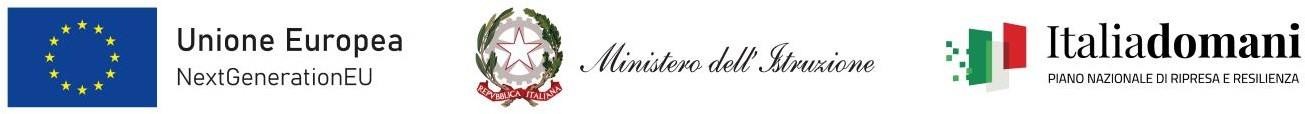 ALLEGATO CAl Dirigente ScolasticoDell’Istituto Comprensivo di Castell’Umberto Via F. Crispi, n. 25 - 98070 Castell’Umberto (ME)OGGETTO: Avviso pubblico – Piano nazionale per la scuola digitale (PNSD). Articolo 32 del decreto-legge 22 marzo 2021, n. 41, convertito, con modificazioni, dalla legge 21 maggio 2021, n. 69 per il completamento del programma di sostegno alla fruizione delle attività di didattica digitale integrata nelle regioni del Mezzogiorno. Decreto del Ministro dell’istruzione, di concerto con il Ministro per il sud e la coesione territoriale e il Ministro per l’innovazione tecnologica e la transizione digitale, 30 settembre 2021, n. 290. Missione 4, Componente 1, Investimento 3.2., del Piano nazionale di ripresa e resilienza (PNRR), relativa a “Scuola 4.0: scuole innovative, cablaggio, nuovi ambienti di apprendimento e laboratori”.  CUP: G69J21014320001 CIG: Z7936B08EFPREVENTIVO DI SPESAIl sottoscritto	 	 nato a		il		 documento di identità n.		rilasciato il		da 	, residente nel Comune di	_,prov.		in	via	 	,	in	qualità	di 	dell’Operatore Economico 					 (di seguito “Impresa”), con sede legale nel Comune di				, via				, codice fiscale			, partita IVA		, n. telefono	,   n.   fax				, indirizzo di posta elettronica		,    indirizzo    di    posta    elettronica    certificata    PEC 	, il cui utilizzo autorizza per tutte le comunicazioni inerenti alla presente procedura di affidamento, in nome e per conto dell’Impresa sopra rappresentata, avendone i pieni poteriOFFREI beni e i servizi relativi alla fornitura di cui in oggetto, con le caratteristiche elencate nell’avviso,come di seguito specificato:
(*) Massimale di spese: €. 8.217,13 IVA INCLUSADICHIARA INOLTREche l’offerta include trasporto, montaggio, prima attivazione dei Monitor interattivi e installazione delmateriale richiesto;che le operazioni di   consegna,   installazione   e collaudo   saranno   concluse entro   60   giorni   lavoratividecorrenti dall’Ordine di Acquisto su MEPA;che il Referente/Responsabile tecnico del servizio che si interfaccerà con la stazione appaltante per tutta la durata del contratto è individuato nella persona di	, il quale avràle seguenti mansioni:supervisione e coordinamento delle attività di fornitura;implementazione di tutte le azioni necessarie per garantire il rispetto delle prestazioni richieste;risoluzione dei disservizi e gestione dei reclami da parte della stazione appaltante;rappresentanza dell’Impresa in sede di collaudo;che la fornitura prevista per l'offerta presentata rispetta:l'obbligo della marcatura CE;le caratteristiche tecniche richieste nell’avviso;la normativa riguardante la sicurezza sui luoghi di lavoro (D. Lgs. 81/08);le norme sulla sicurezza e affidabilità degli impianti (D.M. 37/08);che il presente preventivo ha una validità di giorni 90 dalla data di presentazione e ha valore di proposta contrattuale irrevocabile ai sensi dell'art. 1329 c.c.;che la garanzia della fornitura avrà una durata minima di 36 mesi dalla data del verbale di collaudo;che assume a proprio carico tutti gli oneri assicurativi e previdenziali di legge;che osserva le norme vigenti in materia di sicurezza sul lavoro e di retribuzione dei lavoratori dipendenti.Luogo e Data _________________________Timbro e firma____________________________________DESCRIZIONEQ.TA’PREZZO UNITARIO IVA INCLUSAPREZZO TOTALE IVA INCLUSAPC portatile con display da 14.1’ LED Full HD, Risoluzione del display1920 x 1080 Pixel, Tipo di pannello IPS, Retroilluminazione a LED, Schermo antiriflesso, Luminosità schermo 250 cd/m², dotato di RAM 8GB, Tipo RAMDDR4-SDRAM, Velocità memoria 2400 MHz, con hard disk SSD da 256 GB, con processore Intel Core i5, Modello del processore i5-1135G7 o RAIZEN 5 3450U, , WiFi IEEE 802.11a/b/g/n/ac, Bluetooth 4.1,  dotato di Windows 10 Home e mouse, Architettura sistema operativo 64-bit12PC All in one  con display da 27" LED Full HD, Risoluzione del display1920 x 1080 Pixel, Tipo di pannello IPS, Retroilluminazione a LED, Schermo antiriflesso, Luminosità schermo 250 cd/m², dotato di RAM 16 GB, Tipo RAM DDR4-SDRAM, Velocità memoria 2400 MHz, con hard disk SSD da 512 GB, con processore Intel Core i5, Modello del processore i5-11 generazione o successiva, WiFi IEEE 802.11a/b/g/n/ac, Bluetooth 4.1, dotato di Windows 10 Home e mouse, Architettura sistema operativo 64-bit; Fotocamera integrata. Tipo drive ottico: DVD±RW. 1TOTALE IVA INCLUSA (*)TOTALE IVA INCLUSA (*)TOTALE IVA INCLUSA (*)